STATUT LICEUM OGÓLNOKSZTAŁCĄCEGO DLA DOROSŁYCH w Zespole Szkół Powiatowych                 im. Papieża Jana Pawła II w Czerwinie 	TEKST UJEDNOLICONY  	Stan prawny na dzień 14. 09. 2020 r.SPIS TREŚCIPODSTAWA PRAWNAAKTY PRAWNE:Ustawa z dnia 7 września 1991 r. o systemie oświaty (tj. Dz. U. z 2004 r. Nr 256, poz. 2572, z późn. zm.);Ustawa z dnia 14 grudnia 2016 r. Prawo oświatowe (Dz. U. z 2017 r. poz. 59);Ustawa z dnia 14 grudnia 2016 r. Przepisy wprowadzające ustawę prawo oświatowe (Dz. U. z 2017 r. poz. 60);Rozporządzenie Prezesa Rady Ministrów z dnia 20 czerwca 2002 r. w sprawie Zasad techniki prawodawczej (Dz. U. z 2002 r. Nr 100, poz. 908);Konwencja o Prawach Dziecka przyjęta przez Zgromadzenie Ogólne Narodów Zjednoczonych z dnia 20 listopada 1989 r. (Dz. U. z 1991 Nr 120, poz. 526 z późn. zm,).INNE AKTY PRAWNE WYDANE DO USTAW:Rozporządzenie Ministra Edukacji Narodowej z 16 sierpnia 2018r. w sprawie doradz- twa zawodowego (Dz.U. z 2018, poz.1675).Rozporządzenie  MEN   w   sprawie   szczegółowej   organizacji   publicznych   szkół                   i przedszkoli - podpisane 17 marca 2017r. (Dz. U. z 2017r., poz. 649);Rozporządzenie Ministra Edukacji Narodowej z dnia 27 sierpnia 2012 r. w sprawie podstawy  programowej  wychowania  przedszkolnego  oraz   kształcenia   ogólnego                     w poszczególnych typach szkół (Dz. U. z 30 sierpnia 2012 r., poz. 977, ze zm.);Rozporządzenie Ministra Edukacji Narodowej z dnia 10 czerwca 2015 r. w sprawie szczegółowych warunków i sposobu oceniania, klasyfikowania i promowania uczniów słuchaczy w szkołach publicznych (Dz. U. 2015 nr 0 poz. 843 ze zm. z dnia 25.08.2017, poz.1651);Rozporządzenie MEN z dnia 25 sierpnia 2017 r. w sprawie sposobu prowadzenia przez publiczne przedszkola, szkoły i placówki dokumentacji przebiegu nauczania, działalności wychowawczej i opiekuńczej oraz rodzajów tej dokumentacji (Dz. U.      z 2017r., poz. 1646);Rozporządzenie MEN z dnia 24 lipca 2015 r. w sprawie warunków organizowania kształcenia, wychowania i opieki dla dzieci i młodzieży niepełnosprawnych, niedostosowanych społecznie i zagrożonych niedostosowaniem społecznym  (Dz. U.                     z 2015, poz. 1113 ze zm. 28.08.2017r., poz.1652);Rozporządzenie MEN z dnia 28 sierpnia 2014 r. w sprawie indywidualnego obowiązkowego rocznego przygotowania przedszkolnego dzieci i indywidualnego nauczania dzieci i młodzieży (Dz. U. z 2014, poz. 1157 ze zm. z 28.08.2017r., poz.1656),Rozporządzenie Ministra Edukacji  Narodowej  i  Sportu z  dnia 31  grudnia 2002 r.                         w  sprawie  bezpieczeństwa  i  higieny  w  publicznych  i  niepublicznych  szkołach                            i placówkach (Dz. U. z 2003 r. nr 6, poz. 69 ze zm.);Rozporządzenie Ministra Edukacji Narodowej z dnia 30 kwietnia 2013 r. w sprawie zasad udzielania i organizacji pomocy psychologiczno-pedagogicznej w publicznychprzedszkolach,	szkołach	i	placówkach	(Dz.	U.	z	2017r.,poz.	532	ze	zm. z 28.08.2017r.;Ustawa Karta Nauczyciela (t. j. Dz. U. z 2014 r. poz. 191 z późn. zm);Rozporządzenie Ministra Edukacji Narodowej z dnia 13 sierpnia 2015 roku w sprawie szczegółowych warunków przechodzenia ucznia ze szkoły publicznej lub szkoły niepublicznej o uprawnieniach szkoły publicznej jednego typu do szkoły publicznej innego typu albo szkoły publicznej tego samego typu. (Dz. U. z 2015r. poz.1248);Rozporządzenie  Ministra  Edukacji  Narodowej  z   dnia   20 marca 2020 r. w sprawie szczególnych rozwiązań w okresie czasowego ograniczenia funkcjonowania jednostek systemu oświaty w związku z zapobieganiem, przeciwdziałaniem i zwalczaniem COVID-19 ( Dz. U. z 2020r., poz. 493 ze zm.)Rozporządzenie  Ministra  Edukacji  Narodowej  z   dnia 12 sierpnia 2020r. w sprawie czasowego ograniczenia funkcjonowania jednostek systemu oświaty w związku                        z zapobieganiem, przeciwdziałaniem i zwalczaniem COVID-19 Dz. U. z 2020r. , poz. 1389).ROZDZIAŁ I.Postanowienia ogólne Liceum Ogólnokształcące dla Dorosłych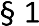 Liceum Ogólnokształcące dla Dorosłych w Zespole Szkół Powiatowych w Czerwinie       jest szkołą publiczną dla dorosłych.Liceum	Ogólnokształcące	dla	Dorosłych,	zwane	dalej	liceum	wchodzi w skład  Zespołu  Szkół  Powiatowych im. Papieża Jana Pawła II w Czerwinie.Siedziba: ul. Piastowska 23 a, 07-407 Czerwin.Organem prowadzącym Liceum Ogólnokształcące dla Dorosłych jest  Powiat  ostrołęcki.Organem sprawującym nadzór pedagogiczny jest Mazowiecki Kurator Oświaty w Warszawie - Delegatura w Ostrołęce.Liceum Ogólnokształcące dla Dorosłych jest szkołą dla absolwentów gimnazjum, absolwentów  szkół  zawodowych  i  absolwentów  klas  8  szkół podstawowych.Nauka w Liceum Ogólnokształcącym  dla  Dorosłych   trwa  trzy  lata (6 semestrów).ROZDZIAŁ II.Cele i zadania Liceum Ogólnokształcącego dla Dorosłych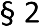 Liceum Ogólnokształcące dla Dorosłych realizuje cele i zadania określone w  ustawie prawo  oświatowe  oraz  przepisach  wydanych na jej  podstawie, w szczególności:umożliwia zdobycie wiadomości i umiejętności niezbędnych do uzyskania świadectwa ukończenia szkoły,przygotowuje do egzaminu  maturalnego,umożliwia uzyskanie świadectwa dojrzałości po zdaniu egzaminu maturalnego.Liceum wypełnia swoje cele i zadania, organizując zajęcia edukacyjne zgodnie                                        z obowiązującym ramowym planem nauczania.W liceum zadania wychowawcy wykonuje opiekun grupy.Ilekroć w dalszej części niniejszego dokumentu jest mowa o:słuchaczach – należy przez to rozumieć młodzież kształcącą się w Liceum Ogólnokształcące dla Dorosłych  w Zespole Szkół Powiatowych im. Papieża Jana Pawła II                    w Czerwinie,nauczycielach – należy przez to rozumieć każdego pracownika pedagogicznego szkoły,liceum dla dorosłych – należy przez to rozumieć słuchaczy kształcących się w Liceum Ogólnokształcące w Zespole Szkół Powiatowych im. Papieża Jana Pawła II w Czerwinie,zespół należy przez to rozumieć Zespół Szkół Powiatowych im. Papieża Jana Pawła II                                 w Czerwinie.Dla  zapewnienia  bezpieczeństwa  słuchaczy  i   pracowników  lub  ochrony  mienia   w szkole funkcjonuje monitoring wizyjny.Monitoring nie stanowi środka nadzoru nad jakością wykonywania pracy przez pracowników szkoły.Monitoring nie obejmuje pomieszczeń:w których odbywają się zajęcia dydaktyczne, przeznaczonych do odpoczynku pracowników,sanitarno-higienicznych,Dopuszcza się stosowanie monitoringu w ww.  pomieszczeniach jako niezbędne w przypadku wystąpienia zagrożenia bezpieczeństwa słuchaczy  i pracowników lub mienia, o ile nie naruszy to godności oraz innych dóbr osobistych słuchaczy, pracowników i innych osób. W szczególnych przypadkach zostaną zastosowane techniki uniemożliwiające rozpoznanie przebywających w tych pomieszczeniach osób.Nagrania obrazu zawierające dane osobowe słuchaczy, pracowników                    i innych osób, których w wyniku tych nagra można zidentyfikować, szkoła przetwarza wyłącznie do celów, dla których zostały zebrane                          i przechowuje przez okres nie dłuższy niż 1 miesiąc od dnia nagrania.ROZDZIAŁ IIIOrgany Liceum Ogólnokształcącego dla Dorosłych§ 3Organami szkoły są:1) Dyrektor szkoły,2) Rada pedagogiczna,3) Rada słuchaczy.§ 4Dyrektor szkoły1. Do kompetencji Dyrektora należy w szczególności:1) kierowanie działalnością szkoły oraz reprezentowanie jej na zewnątrz,2) sprawowanie nadzoru pedagogicznego w stosunku do nauczycieli zatrudnionych w szkole,3) sprawowanie opieki nad słuchaczami oraz stwarzanie warunków harmonijnego rozwoju psychofizycznego poprzez aktywne działania prozdrowotne,4) współpraca z Radą pedagogiczną oraz Radą słuchaczy,5) przewodniczenie Radzie pedagogicznej,6) tworzenie zespołów przedmiotowych oraz powoływanie ich przewodniczących,7) realizacja uchwał Rady pedagogicznej, podjętych w ramach ich kompetencji stanowiących,8) dysponowanie środkami określonymi w planie finansowym szkoły, ponoszenie odpowiedzialność za ich prawidłowe wykorzystanie, a także organizowanie administracyjnej, finansowej i gospodarczej obsługi szkoły,9) wykonywanie zadań związanych z zapewnieniem bezpieczeństwa słuchaczom i nauczycielom w czasie zajęć organizowanych przez szkołę,10) współdziałanie ze szkołami wyższymi w organizacji praktyk pedagogicznych,11) odpowiedzialność za właściwą organizację i przebieg egzaminu maturalnego,12) stwarzanie warunków do działania w szkole: wolontariuszy, stowarzyszeń i innych organizacji, których celem statutowym jest działalność wychowawcza lub rozszerzanie                        i wzbogacanie form działalności dydaktycznej, wychowawczej opiekuńczej i innowacyjnej szkoły,13) przedstawianie Radzie pedagogicznej, nie rzadziej niż dwa razy w roku szkolnym, ogólnych wniosków wynikających ze sprawowanego nadzoru pedagogicznego oraz informacji                                           o działalności szkoły,14) dopuszczanie do użytku w szkole zaproponowanych przez nauczycieli programów nauczania, 15) podawanie do publicznej wiadomości zestawu podręczników, które będą obowiązywać od początku następnego roku szkolnego,16) podejmowanie działań organizacyjnych umożliwiających obrót używanymi podręcznikami na terenie szkoły,17) organizowanie pomocy psychologiczno-pedagogicznej,18) skreślenie słuchacza z listy,19) wdrażanie odpowiednich środków technicznych i organizacyjnych zapewniających zgodność przetwarzania danych osobowych przez zespół z przepisami o ochronie danych osobowych,20) rozstrzyganie o wynikach klasyfikacji i promocji słuchaczy szkoły jeżeli rada pedagogiczna nie podejmie stosownej uchwały,2. Do kompetencji Dyrektora, wynikających z ustawy – Karta Nauczyciela oraz Kodeks pracy, należy w szczególności:1) kierowanie, jako kierownik, zakładem pracy i zatrudnionymi w szkole nauczycielami i pracownikami niebędącymi nauczycielami,2) decydowanie w sprawach zatrudniania i zwalniania nauczycieli oraz innych pracowników szkoły,3) decydowanie w sprawach przyznawania nagród oraz wymierzania kar porządkowych nauczycielom i innym pracownikom szkoły,4) występowanie z wnioskami w sprawach odznaczeń, nagród i innych wyróżnień dla nauczycieli oraz pozostałych pracowników szkoły,5) dokonywanie oceny pracy nauczycieli i pozostałych pracowników szkoły, którzy mają status pracowników samorządowych,6) zapewnienie pomocy nauczycielom w realizacji ich zadań i ich doskonaleniu zawodowym,7) zapewnienie, w miarę możliwości, odpowiednich warunków organizacyjnych do realizacji zadań dydaktycznych,8) zapewnienie bezpieczeństwa słuchaczom i nauczycielom w czasie zajęć organizowanych przez szkołę,9) organizowanie procesu awansu zawodowego nauczycieli.3. Dyrektor Szkoły wydaje zarządzenia we wszystkich sprawach związanych z organizacją procesu dydaktycznego w szkole.4. Zarządzenia Dyrektora szkoły podlegają ogłoszeniu na tablicy ogłoszeń§ 5Rada PedagogicznaRada Pedagogiczna jest kolegialnym organem Zespołu w zakresie realizacji jego statutowych zadań dotyczących kształcenia, wychowania i opieki.Radę Pedagogiczną tworzą wszyscy nauczyciele zatrudnienie w Zespole.W zebraniach Rady Pedagogicznej, poza jej członkami, mogą brać udział również inne osoby np. przedstawiciele Samorządu Uczniowskiego, rodziców - z głosem doradczym. Osoby te są zapraszane za zgodą lub na wniosek Rady Pedagogicznej.Przewodniczącym Rady Pedagogicznej jest Dyrektor Zespołu.Zebrania Rady Pedagogicznej powinny być organizowane:przed rozpoczęciem roku szkolnego,w każdym półroczu w związku z zatwierdzeniem wyników klasyfikowania, oceniania i promowania słuchaczy,w  każdym  półroczu  w  związku  z   analizą  sytuacji  wychowawczej  w   Zespole i wynikającymi stąd wnioskami i uchwałami Rady Pedagogicznej,po zakończeniu zajęć szkolnych,w miarę bieżących potrzeb.Zebrania Rady Pedagogicznej mogą być organizowane z inicjatywy:Dyrektora Zespołu,co najmniej 1/3 członków rady pedagogicznej,przewodniczącego Rady Rodziców,organu sprawującego nadzór pedagogiczny.Zebrania Rady Pedagogicznej przygotowuje i prowadzi Dyrektor Zespołu. Jest on również odpowiedzialny za poinformowanie członków Rady Pedagogicznej o terminie i porządku posiedzenia zgodnie z Regulaminem Rady Pedagogicznej.Do kompetencji stanowiących Rady Pedagogicznej należy:zatwierdzanie planów pracy Zespołu,zatwierdzanie wyników klasyfikacji i promocji słuchaczy,podejmowanie uchwał  w sprawach innowacji i eksperymentów pedagogicznych   w Zespole,ustalanie organizacji doskonalenia zawodowego nauczycieli szkoły,podejmowanie uchwał w sprawach skreślenia z listy słuchaczy,ustalanie sposobu wykorzystania wyników nadzoru pedagogicznego, w tym sprawowanego nad szkołą przez organ sprawujący nadzór pedagogiczny, w celu doskonalenia pracy szkoły,opracowanie projektu Statutu Szkoły albo projektu jego zmian w razie takiej potrzeby,uchwalenie zmian w Statucie,uchwalenie regulaminu Rady Pedagogicznej, opracowanie	i	uchwalenie	Programu	Profilaktyczno-Wychowawczego	po zasięgnięciu opinii Rady SłuchaczyRada Pedagogiczna opiniuje w szczególności:organizację	pracy	szkoły,	w	tym	tygodniowy	rozkład	zajęć	lekcyjnych,projekt planu finansowego szkoły,wnioski Dyrektora o przyznanie nauczycielom odznaczeń, nagród i innych wyróżnień,propozycje Dyrektora w  sprawach  przydziału nauczycielom  stałych  prac i zajęć w ramach wynagrodzenia zasadniczego oraz dodatkowo płatnych zajęć dydaktycznych, wychowawczych i opiekuńczych,programy nauczania zaproponowane przez nauczycieli Dyrektorowi Szkoły, przed dopuszczeniem ich do użytku w szkole jako szkolny zestaw programów nauczania,podjęcie w szkole działalności przez stowarzyszenia i organizacje,powierzenie	stanowiska	Dyrektora	kandydatowi	ustalonemu	przez	organ prowadzący szkołę,przedłużenie powierzenia stanowiska dotychczasowemu Dyrektorowi,powierzenie innych stanowisk kierowniczych w szkole oraz odwoływania z tych stanowisk.Rada Pedagogiczna ponadto może wystąpić z wnioskiem:do organu prowadzącego szkołę o odwołanie Dyrektora,do Dyrektora o odwołanie nauczyciela pełniącego inną funkcję kierowniczą,do Dyrektora, organu prowadzącego,  organu  sprawującego nadzór pedagogiczny  o dokonanie oceny sytuacji oraz stanu funkcjonowania szkoły,do Dyrektora o ustalenie trybu wyznaczenia przedstawicieli rady do komisji konkursowej na stanowisko dyrektora,do Dyrektora o zorganizowanie zebrania rady pedagogicznej na wniosek co najmniej 1/3 jej członków,do Dyrektora o powołanie komisji problemowych w razie takiej potrzebyUchwały  Rady   Pedagogicznej   są   podejmowane   zwykłą   większością   głosów   w obecności co najmniej połowy jej członków.Dyrektor Zespołu wstrzymuje wykonanie uchwał Rady Pedagogicznej niezgodnych    z przepisami prawa. O wstrzymaniu wykonania uchwały Dyrektor niezwłocznie zawiadamia organ prowadzący szkołę oraz organ sprawujący nadzór pedagogiczny. Organ sprawujący nadzór pedagogiczny w porozumieniu z organem prowadzącym szkołę uchyla uchwałę w razie stwierdzenia jej niezgodności z przepisami prawa.Osoby biorące udział w zebraniu Rady Pedagogicznej są obowiązane do nieujawniania spraw poruszanych na zebraniu Rady Pedagogicznej, które mogą naruszać dobra osobiste uczniów lub ich rodziców, a także nauczycieli i innych pracowników szkoły.Rada Pedagogiczna ustala regulamin swojej działalności, który jest odrębnym dokumentem.Zebrania Rady Pedagogicznej są protokołowane w sposób ustalony w Regulaminie Rady Pedagogicznej.§ 6Rada Słuchaczy1. W szkole działa Rada słuchaczy, którą tworzą wszyscy słuchacze szkoły.2. Rada słuchaczy uchwala regulamin swojej działalności, który nie może być sprzeczny z niniejszym Statutem  i jest odrębnym dokumentem.3. Do kompetencji Rada słuchaczy w szczególności należy prawo do:1) zapoznania się z programem nauczania, z jego treścią, celami i stawianymi wymaganiami,2) jawnej i umotywowanej oceny postępów w nauce,3) organizacji życia szkolnego, 5) organizowania działalności kulturalnej, oświatowej, sportowej oraz rozrywkowej zgodnie z własnymi potrzebami i  możliwościami organizacyjnymi w porozumieniu z Dyrektorem,Rada słuchaczy w porozumieniu z Dyrektorem szkoły może podejmować działania z zakresu wolontariatu.§ 71. Organy szkoły pracują na rzecz szkoły, przyjmując zasadę nieingerowania w swoje kompetencje oraz zasadę współpracy, współdziałają w realizacji zadań wynikających ze Statutu i planów pracy szkoły.2. Organy szkoły zobowiązane są do wyjaśniania motywów podjętych decyzji, o ile zwróci się z takim wnioskiem drugi organ, w terminie nie dłuższym niż 14 dni od podjęcia decyzji.3. Działające w szkole organy prowadzą samodzielną i swobodną działalność, w ramach swoich kompetencji, podejmują decyzje w oparciu o regulaminy działalności. Dbają jednak o bieżące informowanie innych organów szkoły o planowych lub podejmowanych decyzjach bezpośrednio lub pośrednio poprzez Dyrektora szkoły.4. Konflikty i spory, wynikające pomiędzy organami szkoły, rozstrzyga Dyrektor szkoły, po wysłuchaniu zainteresowanych stron.ROZDZIAŁ IVOrganizacja Liceum Ogólnokształcącego dla Dorosłych§ 81. Terminy rozpoczęcia i zakończenia zajęć dydaktyczno-wychowawczych, przerw świątecznych oraz ferii zimowych i letnich określone zostają w przepisach Ministra właściwego do spraw oświaty i wychowania dotyczących organizacji roku szkolnego.2. Szkoła pracuje zgodnie z podziałem na semestry.3. Do realizacji celów statutowych szkoła posiada następującą bazę: 1) sale dydaktyczne i pracownie przedmiotowe,2) bibliotekę,3) pomieszczenia administracyjne i gospodarcze,4. W celu dokumentowania bieżącej pracy ze słuchaczem i udostępniania stałej informacji o wynikach pracy słuchaczom szkoła prowadzi dziennik lekcyjny. Dziennik jest prowadzony według przepisów Ministra właściwego do spraw oświaty i wychowania. § 91. W sytuacji zagrożenia, sytuacji kryzysowej, zwłaszcza w sprawie szczególnych rozwiązań w okresie czasowego ograniczenia funkcjonowania jednostek systemu oświaty  w związku z zapobieganiem, przeciwdziałaniem i zwalczaniem COVID-19 dyrektor szkoły odpowiada za organizację i realizację zadań szkoły z wykorzystaniem metod                           i technik kształcenia na odległość lub innego sposobu realizacji tych zadań.2. Zajęcia z wykorzystaniem metod i technik kształcenia na odległość realizowane będą                   z wykorzystaniem:a) materiałów funkcjonalnych, zintegrowanych platform edukacyjnych udostępnianych                        i rekomendowanych przez MEN,b) materiałów dostępnych na stronach internetowych Centralnej Komisji Edukacyjnej                   i okręgowych komisji egzaminacyjnych,c) materiałów prezentowanych w programach publicznej telewizji i radiofonii,d) platform edukacyjnych oraz innych materiałów wskazanych przez nauczyciela, w tym: podręczników, kart pracy, zeszytów.3. Komunikacja nauczyciel - słuchacz odbywać się będzie:a) za pośrednictwem strony Internetowej szkoły,b) drogą telefoniczną przez rozmowy lub sms,c) drogą mailową lub na zamkniętych grupach Facebook, Messenger lub innych komunikatorów założonych na potrzeby zdalnej edukacji.d) przez aplikację umożliwiające przeprowadzanie wideokonferencji.4. Nauczanie zdalne odbywać się powinno zgodnie z obowiązującym planem lekcji.5. Nauczyciele powinni realizować podstawę programową wg planów nauczania,                               z możliwością ich modyfikacji niezbędna do przyjętych metod i form pracy na odległość.6. Czas planowania zajęć nauczyciele zobowiązani są do realizowania treści z podstawy programowej. Planując jednostkę lekcyjną powinni uwzględnić przepisy BHP oraz potrzeby i ograniczenia psychofizyczne słuchaczy.§ 101. Podstawową jednostką organizacyjną szkoły jest oddział.2. Liczba słuchaczy w oddziale nie powinna przekraczać 35 osób§ 111. Szczegółową organizację nauczania w danym roku szkolnym określa arkusz organizacji szkoły opracowany przez Dyrektora.2. Na podstawie zatwierdzonego przez organ prowadzący arkusza organizacji Dyrektor,                           z uwzględnieniem zasad ochrony zdrowia i higieny pracy, ustala rozkład zajęć określający organizacje obowiązkowych zajęć edukacyjnych.3.  W liceum ogólnokształcącym dla dorosłych szkolny plan nauczania zawiera zajęcia edukacyjne z zakresu kształcenia ogólnego, określone w programach nauczania do poszczególnych przedmiotów. § 121. Biblioteka szkolna jest pracownią szkolną służącą realizacji potrzeb i zainteresowań słuchaczy, zadań dydaktycznych szkoły, doskonaleniu warsztatu pracy nauczycieli. 2. Z biblioteki korzystać mogą słuchacze, nauczyciele i inni pracownicy szkoły, a także inne osoby na zasadach określonych w regulaminie biblioteki zatwierdzonego przez Dyrektora szkoły, który jest odrębnym dokumentem.  ROZDZIAŁ VNauczyciele i inni pracownicy Liceum Ogólnokształcącego dla dorosłych§ 131. W szkole zatrudnia się nauczycieli oraz pracowników na stanowisku administracyjnym                        i obsługi.2. Zasady zatrudniania nauczycieli, kwalifikacje oraz zasady wynagradzania nauczycieli reguluje ustawa Karta Nauczyciela, a innych pracowników szkoły dotyczą przepisy ustawy                          o pracownikach samorządowych oraz ustawy Kodeks pracy.4. Zadaniami innych pracowników szkoły jest zapewnienie sprawnego działania szkoły                          w zakresie finansowym i administracyjnym, zapewnienie bezpieczeństwa słuchaczom, a także utrzymanie obiektu i jego otoczenia w ładzie i czystości. 5. Szczegółowy zakres czynności dla pracowników wymienionych w ust. 1 ustala Dyrektor. § 141. Nauczyciel prowadzi pracę dydaktyczną uwzględniającą potrzeby i zainteresowania słuchaczy, jest odpowiedzialny za jakość tej pracy i powierzonych jego opiece słuchaczy.2. Do zadań nauczyciela należy:1) systematyczne kontrolowanie miejsca prowadzenia zajęć pod względem bezpieczeństwa                     i higieny pracy,2) przestrzeganie zapisów Statutu,3) zapoznawanie się z aktualnym stanem prawa oświatowego,4) dopilnowanie używania tylko sprawnego sprzętu,5) kontrolowanie na każdych zajęciach obecności słuchaczy,§ 151. Zadaniem opiekuna grupy jest sprawowanie opieki nad słuchaczami powierzonego oddziału, a w szczególności:1) tworzenie warunków wspomagających rozwój słuchacza,2) rozwijanie umiejętności rozwiązywania problemów przez słuchacza.2. Opiekun grupy w celu realizacji zadań, o których mowa w ust. 1, winien: 1) utrzymywać systematyczny i częsty kontakt z innymi nauczycielami w celu koordynacji działań,2) śledzić postępy w nauce swoich słuchaczy,3) dbać o systematyczne uczęszczanie swoich słuchaczy na zajęcia,3. Opiekun prowadzi, przewidywaną przepisami dokumentację pracy (dzienniki, arkusze ocen, świadectwa).4. Opiekun ma prawo korzystać w swej pracy dydaktycznej i metodycznej z pomocy poradni psychologiczno-pedagogicznej, pedagoga i psychologa.ROZDZIAŁ VIPrawa i obowiązki słuchaczy§ 161. Słuchacz ma prawo:1) otrzymać informację na temat zakresu wymagań oraz metod nauczania,2) uzyskać wiedzę na temat kryteriów ocen z zajęć edukacyjnych, 3) korzystać z zasad dotyczących sprawdzania wiedzy i umiejętności, 4) poszanowania swej godności,5) rozwijania zainteresowań, zdolności i talentów,6) swobody wyrażania myśli i przekonań, o ile nie naruszają one dobra osobistego osób trzecich,7) uczestniczenia w imprezach organizowanych przez Radę słuchaczy,2. Słuchacz ma obowiązek przestrzegania postanowień zawartych w Statucie, a zwłaszcza:1) obowiązkowo uczestniczyć w zajęciach lekcyjnych,2) być przygotowanym do każdych zajęć,3) dbać o wspólne dobro, ład i porządek w szkole,5) wystrzegać się szkodliwych nałogów,6) naprawiać wyrządzone szkody materialne,7) usprawiedliwiać nieobecność w formie: zaświadczenia lub zwolnienia  lekarskiego,pisemnego, ustnego/telefonicznego usprawiedliwienia,pisma urzędowego zwalniającego lub usprawiedliwiającego ucznia,pisemnego usprawiedliwienia słuchacza.Usprawiedliwienie powinno zawierać:dokładny okres nieobecności ucznia w szkole,przyczynę nieobecności,podpis słuchacza.9) nie rejestrować przy pomocy urządzeń technicznych obrazów i dźwięków bez wiedzy                         i zgody zainteresowanych,10) nie korzystać z telefonów komórkowych i innych urządzeń telekomunikacyjnych w salach lekcyjnych i budynkach szkolnych podczas zajęć szkolny w jakiejkolwiek formie, chyba że wystąpi pilna potrzeba i nauczyciel wyrazi zgodę na wykonanie połączenia telefonicznego (poza użyciem za zgodą nauczyciela w procesie dydaktycznym),§ 171. Słuchacz może otrzymać nagrody i wyróżnienia za:1) rzetelną naukę i pracę na rzecz szkoły,2) wzorową postawę,3) wybitne osiągnięcia, 2. Nagrody przyznaje Dyrektor szkoły na wniosek opiekuna grupy, Rady słuchaczy, Rady pedagogicznej.3. Ustala się następujące rodzaje nagród dla słuchaczy:1) pochwała nauczyciela lub opiekuna organizacji szkolnych,2) pochwała opiekuna,3) pochwała Dyrektora szkoły,4. Do każdej przyznanej nagrody słuchacz może wnieść pisemnie zastrzeżenie z uzasadnieniem do Dyrektora szkoły w terminie 7 dni od jej przyznania. Od nagrody przyznanej przez Dyrektora szkoły przysługuje słuchaczowi prawo wniesienia uzasadnionego pisemnego zastrzeżenia z uzasadnieniem o ponowne rozpatrzenie sprawy do Dyrektora szkoły w terminie 7 dni od jej udzielenia. Dyrektor rozpatruje sprawę w terminie  7 dni, może posiłkować się opinią wybranych organów szkoły. § 181. Za nieprzestrzeganie postanowień Statutu, a w szczególności uchybianie wymienionym                       w Statucie obowiązkom, słuchacz może zostać ukarany.2. Ustala się następujące rodzaje kar:1) nagana opiekuna grupy,2) nagana Dyrektora szkoły,3. Od każdej wymierzonej kary słuchacz może się odwołać pisemnie z uzasadnieniem za pośrednictwem Samorządu słuchaczy lub wychowawcy do Dyrektora szkoły w terminie 7 dni od jej udzielenia. Od kar nałożonych przez Dyrektora szkoły przysługuje słuchaczowi, prawo wniesienia uzasadnionego pisemnego wniosku o ponowne rozpatrzenie sprawy do Dyrektora szkoły w terminie 7 dni od jej udzielenia. Dyrektor rozpatruje sprawę w terminie 7 dni, może posiłkować się opinią wybranych organów szkoły.4.  Szczególnym rodzajem kary jest skreślenie z listy słuchaczy. Skreślenia dokonuje Dyrektor poprzez wydanie decyzji administracyjnej, od której przysługuje odwołanie do Mazowieckiego Kuratora Oświaty w terminie 14 dni od dnia otrzymania decyzji, poprzez Dyrektora, który wydał decyzję. 5. Słuchacz może być skreślony z listy za:1) przychodzenie do szkoły w stanie wskazującym na spożycie alkoholu bądź w stanie nietrzeźwym albo wprowadzanie się w taki stan w czasie pobytu w szkole,2) przychodzenie do szkoły w stanie odurzonym lekami psychotropowymi lub innymi podobnie działającymi środkami lub wprowadzanie się w taki stan w czasie pobytu w szkole,3) rozprowadzanie w/w środków odurzających, napojów alkoholowych itp. na terenie szkoły,4) opuszczenie 50% godzin zajęć w roku szkolnym bez usprawiedliwienia,5) rażące uchybienia wobec ogólnie przyjętych norm zachowania i postępowania,6) szczególnie rażące naruszanie postanowienia niniejszego statutu, a uprzednio zastosowane środki dyscyplinujące nie przyniosły pożądanego skutku,6. Słuchacz, w przypadku naruszenia prawa słuchacza, jest uprawniony do złożenia pisemnej skargi z uzasadnieniem według następującej procedury: 1) kieruje skargę do Dyrektora szkoły, który w zależności od wagi sprawy samodzielnie ją rozwiązuje bądź konsultuje z organami szkoły,2) Dyrektor podejmuje wiążące decyzje w terminie  7 dni i udziela pisemnej odpowiedzi skarżącemu.ROZDZIAŁ VIISposób oceniania wewnętrznego§ 191. Ocenianiu podlegają osiągnięcia edukacyjne słuchacza.2. Ocenianie osiągnięć edukacyjnych słuchacza polega na rozpoznawaniu przez nauczycieli poziomu i postępów w opanowaniu przez ucznia wiadomości i umiejętności w stosunku do: 1) wymagań określonych w podstawie programowej kształcenia ogólnego a także wymagań edukacyjnych wynikających z realizowanych w szkole programów nauczania,3. Semestralne oceny klasyfikacyjne z obowiązkowych i dodatkowych zajęć edukacyjnych ustalają nauczyciele prowadzący poszczególne obowiązkowe zajęcia edukacyjne.4. W czasie zagrożenia, gdy podstawa programowa będzie realizowana za pomocą zdalnego nauczania ocenianie osiągnięć edukacyjnych słuchacza będzie polegało na monitorowaniu jego wytworów pracy poprzez:a) zdjęcia lub filmiki z wykonaną pracą,b) rozmowy telefoniczne, wideokonferencje,c) komunikację za pomocą dostępnych komunikatorów np. Messenger,d) prace kontrolne  odesłane przez pocztę elektroniczną, egzaminy online.5. Skala ocen oraz kryteria oceniania są zgodne z dotychczasowym ocenianiem.6. Egzaminy końcowe w przypadku zdalnego nauczania będą odbywały się za pomocą narzędzi do e-lerningu.§ 201. Ocenianie wewnątrzszkolne ma na celu: 1) informowanie słuchacza o poziomie jego osiągnięć edukacyjnych oraz o postępach w tym zakresie,2) udzielanie słuchaczowi pomocy w samodzielnym planowaniu swojego rozwoju,motywowanie słuchacza do dalszych postępów w nauce,dostarczenie nauczycielom informacji o postępach, trudnościach w nauce oraz specjalnych uzdolnieniach słuchacza,umożliwienie nauczycielom doskonalenia organizacji i metod pracy dydaktycznej.2. Ocenianie wewnątrzszkolne obejmuje: formułowanie przez nauczycieli wymagań edukacyjnych niezbędnych do uzyskania semestralnych ocen klasyfikacyjnych z obowiązkowych zajęć edukacyjnych,ustalanie bieżących ocen z obowiązkowych zajęć edukacyjnych według skali i w formach przyjętych w szkole, przeprowadzanie egzaminów klasyfikacyjnych,ustalanie semestralnych ocen klasyfikacyjnych z obowiązkowych zajęć edukacyjnych według skali ustalonej przez Ministra właściwego do spraw oświaty i wychowania,ustalanie warunków i trybu uzyskania wyższych niż przewidywane semestralnych ocen klasyfikacyjnych z obowiązkowych i dodatkowych zajęć edukacyjnych.§ 211. Szczegółowe zasady dotyczące form i kryteriów oceniania formułują nauczyciele samodzielnie lub w ramach zespołów przedmiotowych i składają je u Dyrektora szkoły. Ustalone zasady tworzą Przedmiotowe Zasady Oceniania  i obowiązują wszystkich nauczycieli uczących danego przedmiotu. Przedmiotowe Zasady Oceniania dostępne są u dyrektora szkoły. 2. Nauczyciele na początku każdego semestru najpóźniej do połowy października informują słuchaczy o:wymaganiach edukacyjnych niezbędnych do uzyskania poszczególnych semestralnych ocen klasyfikacyjnych z zajęć edukacyjnych, wynikających z realizowanego przez siebie programu nauczania,sposobach sprawdzania osiągnięć edukacyjnych słuchaczy, warunkach i trybie uzyskania wyższej niż przewidywana semestralnej oceny klasyfikacyjnej z zajęć edukacyjnych.Powyższe informacje znajdują się także w Przedmiotowych Zasadach Oceniania, które są odrębnymi dokumentami. 3. Wpis potwierdzający przekazanie wymienionych w ust. 1 i 2 informacji słuchaczom nauczyciel umieszcza w dzienniku zajęć lekcyjnych.§ 221. Semestralne oceny klasyfikacyjne z zajęć edukacyjnych, ustalają nauczyciele prowadzący poszczególne zajęcia edukacyjne.2. Oceny są jawne dla słuchacza.3. Na wniosek słuchacza nauczyciel uzasadnia ustnie ustaloną ocenę. 5. Sprawdzone i ocenione pisemne prace kontrolne są udostępniane słuchaczowi. Na wniosek słuchacza inna dokumentacja dotycząca oceniania słuchacza jest udostępniana słuchaczowi – na terenie szkoły i na warunkach określonych przez nauczyciela przedmiotu Prace pisemne                      z danego semestru nauczyciel przechowuje do 31 sierpnia danego roku.§ 231. Nauczyciel jest obowiązany indywidualizować pracę ze słuchaczem na zajęciach edukacyjnych, odpowiednio do potrzeb rozwojowych i edukacyjnych oraz możliwości psychofizycznych słuchacza w przypadkach określonych innymi przepisami.2. Nauczyciel jest obowiązany dostosować wymagania edukacyjne do indywidualnych potrzeb rozwojowych i edukacyjnych oraz możliwości psychofizycznych słuchacza w przypadkach określonych innymi przepisami.3. Dyrektor szkoły zwalnia słuchacza z realizacji niektórych obowiązkowy zajęć edukacyjnych ze względu na stan zdrowia, specyficzne trudności w uczeniu się, niepełnosprawność lub zrealizowanie danych obowiązkowych zajęć edukacyjnych na wcześniejszym etapie edukacyjnym w przypadkach określonych innymi przepisami.§ 241. Przyjmuje się podział roku szkolnego dla celów organizacyjnych oraz klasyfikowania na dwa semestry.  2. Klasyfikację semestralną (i końcową) słuchaczy przeprowadza się w miesiącach styczeń                        i czerwiec (w przypadku ostatnich klas w miesiącu kwietniu).  3. Oceny bieżące oraz semestralne oceny klasyfikacyjne z zajęć edukacyjnych, ustala się                         w stopniach według następującej skali: 1) stopień celujący	  	6,2) stopień bardzo dobry	5,3) stopień dobry		4,4) stopień dostateczny	3,5) stopień dopuszczający  	2,6) stopień niedostateczny  1.4. Oceny bieżące mogą dodatkowo być uzupełnione o „+” (plus), poza stopniem celującym, lub „-” (minus), poza stopniem niedostatecznym. § 251.  Nie później niż na 14 dni przed semestralnym klasyfikacyjnym posiedzeniem rady pedagogicznej poszczególni nauczyciele są zobowiązani poinformować słuchacza                                    o przewidywanych dla niego ocenach klasyfikacyjnych.2. W przypadku nieobecności nauczyciela przedmiotu ocenę klasyfikacyjną wystawia inny wskazany przez dyrektora nauczyciel.3. Ustalanie warunków i trybu uzyskania wyższej niż przewidywana semestralnej oceny klasyfikacyjnej z zajęć edukacyjnych: 1) słuchacz może uzyskać wyższą niż przewidywana semestralną ocenę klasyfikacyjną z zajęć edukacyjnych po złożeniu pisemnego wniosku z uzasadnieniem w tej sprawie w terminie do                     7 dni. 2) wniosek należy złożyć na ręce opiekuna, który przekazuje go do rozpatrzenia nauczycielowi klasyfikującemu słuchacza z danych zajęć edukacyjnych, 3) nauczyciel, kierując się przekazanymi na początku semestru wymaganiami edukacyjnymi niezbędnymi do uzyskania poszczególnych semestralnych ocen klasyfikacyjnych z zajęć edukacyjnych, podejmuje decyzję w terminie 7 dni od otrzymania wniosku i informuje pisemnie wnioskodawcę o rozstrzygnięciu. 4. Semestralne oceny klasyfikacyjne ustalają nauczyciele najpóźniej na 7 dni przed klasyfikacyjnym posiedzeniem Rady pedagogicznej. § 261. Semestralne oceny klasyfikacyjne ustala się po przeprowadzeniu egzaminów semestralnych z poszczególnych obowiązkowych zajęć edukacyjnych. Egzaminy semestralne przeprowadzają nauczyciele prowadzący poszczególne obowiązkowe zajęcia edukacyjne.2. Do egzaminu semestralnego dopuszcza się słuchacza, który uczęszczał na poszczególne obowiązkowe zajęcia edukacyjne przewidziane w danym semestrze, w wymiarze co najmniej połowy czasu przeznaczonego na każde z tych zajęć oraz uzyskał pozytywną ocenę z pracy kontrolnej.3. Egzamin semestralny przeprowadza się w miesiącu styczniu i czerwcu danego roku. Nauczyciele prowadzący poszczególne obowiązkowe zajęcia edukacyjne na początku każdego semestru informują słuchaczy o terminach egzaminów semestralnych.4. Na miesiąc przed terminem egzaminu semestralnego nauczyciele prowadzący poszczególne obowiązkowe zajęcia edukacyjne informują słuchacza, czy spełnia warunki dopuszczenia do egzaminu semestralnego.5. Słuchacz, który z przyczyn losowych lub zdrowotnych nie przystąpił do egzaminu semestralnego w terminie, o którym mowa w ust. 3, zdaje ten egzamin w terminie dodatkowym, wyznaczonym przez dyrektora szkoły.6. Ustalona w wyniku egzaminu semestralnego semestralna ocena klasyfikacyjna                                         z obowiązkowych zajęć edukacyjnych jest ostateczna, z zastrzeżeniem.§ 271. Słuchacz może zgłosić uzasadnione pisemne zastrzeżenia do Dyrektora szkoły, jeżeli uzna, że semestralna ocena klasyfikacyjna z zajęć edukacyjnych została ustalona niezgodnie                             z przepisami prawa dotyczącymi trybu ustalania tej oceny. Zastrzeżenia zgłasza się od dnia ustalenia tej oceny, nie później jednak niż w terminie 2 dni roboczych od dnia zakończenia semestralnych zajęć dydaktycznych. 2. W przypadku stwierdzenia, że semestralna ocena klasyfikacyjna z zajęć edukacyjnych została ustalona niezgodnie z przepisami prawa dotyczącymi trybu ustalania tej oceny, Dyrektor szkoły powołuje komisję w składzie określonym przez Ministra właściwego do spraw oświaty i wychowania, która przeprowadza sprawdzian wiadomości i umiejętności ucznia,                        w formie pisemnej i ustnej albo zadań praktycznych, oraz ustala semestralną ocenę klasyfikacyjną z danych zajęć edukacyjnych.3. Sprawdzian, a także pracę komisji przeprowadza się w trybie i formie określonej przez ministra właściwego do spraw oświaty i wychowania. 4.  Ustalona przez komisję semestralna ocena klasyfikacyjna z zajęć edukacyjnych nie może być niższa od ustalonej wcześniej oceny. Ocena ustalona przez komisję jest ostateczna,                                  z wyjątkiem negatywnej semestralnej oceny klasyfikacyjnej z zajęć edukacyjnych, która może być zmieniona w wyniku egzaminu poprawkowego.5.  Przepisy te stosuje się odpowiednio w przypadku semestralnej oceny klasyfikacyjnej z zajęć edukacyjnych ustalonej w wyniku egzaminu poprawkowego, z tym że termin do zgłoszenia zastrzeżeń wynosi 5 dni roboczych od dnia przeprowadzenia egzaminu poprawkowego. W tym przypadku ocena ustalona przez komisję jest ostateczna.§ 281.  Słuchacz otrzymuje promocję na semestr programowo wyższy, jeżeli:1) ze wszystkich obowiązkowych zajęć edukacyjnych otrzymał pozytywne semestralne oceny klasyfikacyjne,2. Słuchacza, który nie otrzymał promocji na semestr programowo wyższy, Dyrektor szkoły skreśla, w drodze decyzji, z listy słuchaczy.3. W przypadkach losowych lub zdrowotnych, Dyrektor szkoły na pisemny wniosek słuchacza, może wyrazić zgodę na powtarzanie semestru. Słuchacz może powtarzać semestr jeden raz                                                    w okresie kształcenia w danej szkole.4. Wniosek ten słuchacz składa do Dyrektora szkoły, nie później niż w terminie 7 dni od dnia podjęcia przez Radę pedagogiczną uchwały w sprawie klasyfikacji i promocji słuchaczy.5.  Słuchacz kończy szkołę, jeżeli:1) w wyniku klasyfikacji końcowej otrzymał ze wszystkich obowiązkowych zajęć edukacyjnych pozytywne końcowe oceny klasyfikacyjne.6. Słuchacz zdobywa kwalifikacje zawodowe  po przystąpieniu i zdaniu egzaminu zawodowego ze wszystkich kwalifikacji wyodrębnionych w zawodzie.ROZDZIAŁ VIIIPrzepisy końcowe§ 29Liceum Ogólnokształcące dla Dorosłych używa pieczęci urzędowej o następującej treści:LICEUM OGOLNOKSZTAŁCĄCE DLA DOROSŁYCH W ZESPOLE SZKÓŁ POWIATOWYCH im. Papieża Jana Pawła II w Czerwinieul. Piastowska 23 a   07- 407 CzerwinRegon 551301491Liceum Ogólnokształcące dla Dorosłych prowadzi i przechowuje dokumentację zgodnie                              z odrębnymi przepisami. Dokumenty z zakresu działania szkoły udostępnia się w siedzibie szkoły w godzinach jej urzędowania.Szkoła jest jednostką budżetową. Zasady gospodarki finansowej szkoły określają odrębne przepisy.§ 30Rada pedagogiczna przygotowuje projekt zmian Statutu szkoły i uchwala jego zmiany lub uchwala Statut.Wniosek o zmianę Statutu może wnieść Dyrektor szkoły oraz każdy kolegialny organ szkoły, a także organ nadzoru pedagogicznego i organ prowadzący.Dyrektor zapewnia możliwość zapoznania się ze Statutem wszystkim członkom społeczności szkolnej.Statut zatwierdzony Uchwałą nr …/ 2020 Rady Pedagogicznej ZSP im. Papieża Jana Pawła II w Czerwinie z dnia ……………………..PODSTAWA PRAWNA…………………………………………………………………3ROZDZIAŁ I. POSTANOWIENIA OGÓLNE LICEUM OGÓLNOKSZTAŁCĄCE DLA DOROSŁYCH………………………………………………………………………5ROZDZIAŁ II. CELE I ZADANIA LICEUM OGÓLNOKSZTAŁCĄCEGO DLA DOROSŁYCH…………………………………………………………………………….5ROZDZIAŁ III. ORGANY LICEUM OGÓLNOKSZTAŁCĄCEGO DLA DOROSŁYCH…………………………………………………………………………….5ROZDZIAŁ IV. ORGANIZACJA LICEUM OGÓLNOKSZTAŁCĄCEGO DLA DOROSŁYCH…………………………………………………………………………….9ROZDZIAŁ V. NAUCZYCIELE I INNI PRACOWNICY LICEUM OGÓLNOKSZTAŁCĄCEGO DLA DOROSŁYCH……………………………………..10ROZDZIAŁ VI. PRAWA I OBOWIĄZKI SŁUCHACZA……………………………..11ROZDZIAŁ VII. SPOSÓB OCENIANIA WEWNĘTRZNEGO……………………......13ROZDZIAŁ VIII. PRZEPISY KOŃCOWE…………………………………………….16